Please call Allison Motsenbocker with any questions at (610) 639-0133 or email at Allison@plattparkchurch.org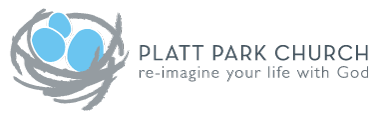 August                                     2018 Youth Group Calendar (Grades 6-12)Sun.Mon.Tue.Wed.Thu.Fri.Sat.1234PPC CAMPING TRIPPPC CAMPING TRIP567891011PPC CAMPING TRIP*NO YG*12131415161718Youth Group10:30-11:30YG Move Up Picnic12-2pm19202122232425Youth Group10:30-11:30262728293031Youth Group10:30-11:30Events